Abubakr E-mail: abubakr.370125@2freemail.comWORK EXPERIENCE :B.Tech                                                                                Jul,2014 —Jan,2017Sales ExecutiveConduct market research to identify selling possibilities and evaluate customer needsActively seek out new sales opportunities through cold calling, networking and social mediaSet up meetings with potential clients and listen to their wishes and concernsPrepare and deliver appropriate presentations on products/ servicesCreate frequent reviews and reports with sales and financial dataEnsure the availability of stock for sales and demonstrationsParticipate on behalf of the company in exhibitions or conferencesNegotiate/close deals and handle complaints or objectionsCollaborate with team to achieve better resultsNext Fashion Store                                          Jul 2012 — Jun 2014 Sales ExecutiveMake initial customer contact through visits or callsIdentify each potential customer’s needsFormulate business proposals according to customers’ business needsNegotiate prices and variations in prices and specificationsManage account management and expansion activitiesDevelop new opportunities and close existing onesBuild meaningful relationships within the company and outsideDevelop detailed territory plansEnsure appropriate and timely delivery of service and productsFollow up on service and/or product once the delivery has been madeResearch market trends and productsArrange meetings with potential clientsChallenge objections in order to get the customer to buy a productQUALIFICATIONS :  Passed the 4C level at E Planet Axon Institution for Languages & Computer.Microsoft Office Course at Armed Forces technical Institution.EDUCATION :  Bachelor of Arts & Education              Sep 2011 — May 2015(English Dep.)Suiz Canal UniversityINTERESTS:Sports: Football and Swimming.Reading: Western Novels, human Development and Economics Researches.Travelling.PERSONALINFORMATION :Languages: Arabic (as mother tongue), English (Fluent Read, Write, Speaking). French ( Basics).Religion: Muslim Sunni.Nationality: Egyptian.Marital Status: Single.Visa Status: Visit Visa.REFERENCES : References available upon request.  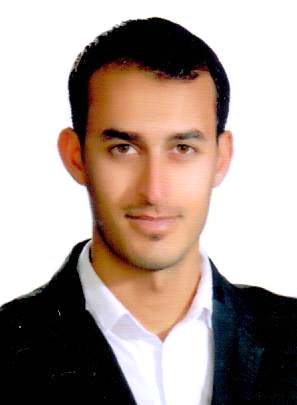 